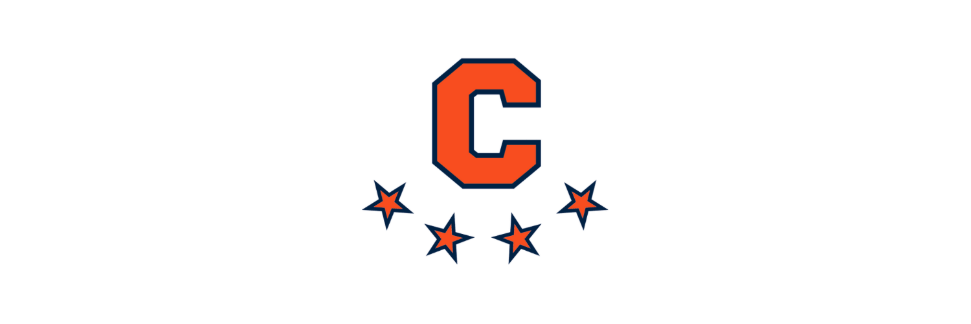 JCHS CARSON BOOSTER CLUBSupporting our Athletes!Dear Parents/Guardians: The Carson Booster Club is currently selling athlete ads for the 2023 Fall Sports Digital Program. Advertisements are available to ALL athletes and band members. However, the program will only feature photos from fall sports/band. This year we are happy to announce that we will have this in digital format for EVERY guest to access.If you have an interest in placing an ad in our digital program, please complete the attached form specifying the ad size you wish to purchase and return to us on or before Friday, August 11. We would like to have the programs produced and ready for purchase at the first home football game on September 1st.  Please email all ads and photos to boostersjchs@gmail.com. The accepted formats are JPEG - 300 dpi resolution is recommended, PDF, or Adobe Illustrator. The completed form may be mailed to the address above. Mail form and make checks payable to Carson Booster Club or use our Venmo listed below.  Please be sure to include name of business and ad information within the comment section followed by an email of the filled out scanned version of the form to our email. If you have any questions or concerns, please do not hesitate to contact the Booster Club by email (boostersjchs@gmail.com). Thank you for supporting the JCHS Booster Club and our student athletes and band members! Michelle Payne
Booster Club President
704-699-4244Tax ID #88-1311614boostersjchs@gmail.com	JCHS CARSON BOOSTER CLUBSupporting our Athletes!FALL SPORTS PROGRAM ATHLETE ADAthlete’s Name(s): _______________________________________________________________________ Contact Person: __________________________________________________________________________ Contact Person’s Phone #: ___________________________________________________Text? Yes No Contact Person’s Email: _______________________________ ____________________________ Mailing Address: ________________________________________________________________________ ______________________________________________________________________________________ What would you like for the ad to say? _______________________________________________________ ______________________________________________________________________________________ ______________________________________________________________________________________ ______________________________________________________________________________________ ______________________________________________________________________________________ Ad Size and Price: _____ Full Page (Seniors only) $100 (maximum of 10 pictures) _____ 1/2 Page (Seniors only) $50 (maximum of 5 pictures) _____ 1/4 Page (any athlete) $25 (maximum of 2 pictures) **Advertisements for businesses may not include an athlete ad**All pictures must be emailed to boostersjchs@gmail.com.  Accepted formats: JPEG - 300 dpi resolution is recommended, PDF, or Adobe Illustrator.  Payments, forms and pictures must be received on or before Friday, August 11, 2023 either mailed or scanned and emailed. Questions may be directed to: boostersjchs@gmail.com or  Michelle Payne, Booster Club President, at 704-699-4244.  Please mail forms and make checks payable to: 
Carson Booster Club
290 Kress Venture Dr. China Grove, NC 28023